Regulamin uczestnictwa w zajęciach organizowanych przez   Akademie Koszykówki Młode Lwy.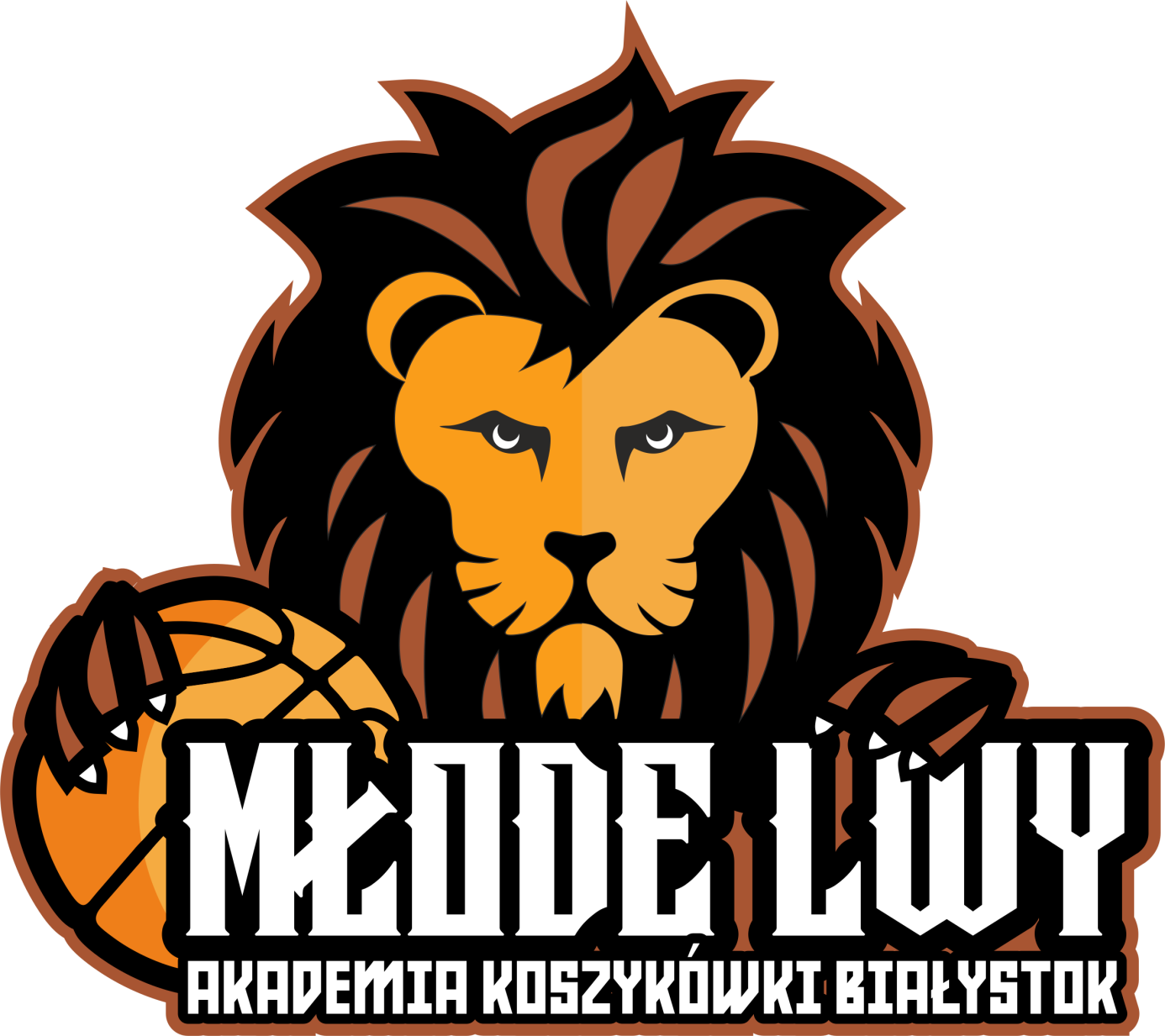 Organizatorem zajęć jest Akademia Koszykówki Młode Lwy.W   zajęciach mogą uczestniczyć dzieci w wieku 6 do 14 lat.Zajęcia organizowane są od września do czerwca z wyłączeniem wakacji, świąt i dni ustawowo wolnych od pracy i zajęć w szkole.W okresie wakacji oraz ferii organizowane są obozy sportowe dla członków Akademii.Zapisanie dziecka na zajęcia oraz wybór ośrodka treningowego odbywa się poprzez wypełnienie formularza zgłoszeniowego na stronie www.akademiakoszykowki.bialystok.pl w zakładce zapisy.Opłatę za zajęcia należy wnosić z góry do 7 dnia każdego miesiąca na rachunek bankowy: mBank  02  1140 2004 0000 3802 8091 5427 z tytułem przelewu Imię i nazwisko + miesiąc za który dokonujemy wpłaty i nazwa szkoły w której odbywają się zajęcia. Opłata miesięczna pobierana jest wyłącznie za miesiąc w których odbywają się zajęcia tj. za miesiąc od września do czerwcaBrak terminowej wpłaty uprawnia organizatora do odmowy dopuszczenia uczestnika do zajęć do czasu jej uregulowania.Zajęcia trwają 60 minut dla grup młodszych i 90 minut dla grup starszych i odbywają się z częstotliwością dwa razy w tygodniu.  Organizator zastrzega sobie możliwość utworzenia grup, w których zajęcia odbywać się będą z większą częstotliwością co pociągać będzie za sobą zmianę wysokości opłaty miesięcznej. Informację o tym zamiarze i procedurę zapisu dzieci Organizator zamieści na swojej stronie internetowej.  Organizator zastrzega sobie prawo odwołania zajęć w przypadku zaistnienia okoliczności od niego niezależnych. W takim przypadku opiekunowi przysługuje prawo do zwrotu poniesionej opłaty miesięcznej wysokości proporcjonalnie do liczby odwołanych zajęć lub uczestniczenie w zaproponowanych przez Organizatora zajęciach w innym terminie. Zgłoszenie rezygnacji z uczestnictwa w zajęciach wymaga złożenia wypowiedzenia na adres kontakt@akademiakoszykowki.bialystok.pl pod koniec miesiąca w którym dziecko uczestniczy. Nieobecność lub nieuczestniczenie dziecka w części zajęć objętych harmonogramem nie zwalnia z obowiązku wniesienia pełnej opłaty za dany miesiąc. Uczestnicy zajęć muszą posiadać strój sportowy. Każdy uczestnik zajęć otrzymuje od Organizatora strój koszykarski Akademii Koszykówki Młode Lwy po opłaceniu wpisowego w kwocie 150 zł. Opiekunowie uczestników zajęć mają obowiązek bieżącego informowania Organizatora o wszelkich stwierdzonych u dziecka chorobach, doznanych kontuzjach lub innych dolegliwościach mogących stanowić przeciwwskazania lub uniemożliwiających jego bezpieczne uczestniczenie w zajęciach sportowych.  Organizator nie ponosi odpowiedzialności za jakiekolwiek szkody na osobie lub jakiekolwiek konsekwencje zdrowotne wynikające z indywidualnego stanu zdrowia uczestników. Organizator nie ponosi odpowiedzialności za utracone rzeczy pozostawione przez uczestników w szatniach. W przypadku gdy w miesiącu jest 10 treningów płacimy  wtedy 125 zł .